Нужно спроектировать ленточный наклонный конвейер (задание на фото) 3 вариант тип 1 цепь м20
Записка:
0. Описание конвейера
1. Расчет ходовой части конвейера
2. Расчет конвейера методом обхода контура по точкам
3. Расчет приводной станции конвейера
4. Расчет элементов привода
5. Расчет приводного вала конвейера, эпюры
6. Расчет, подбор подшипников приводного вала конвейера
7. Спецификация
8. Список использованных источниковЧертежи - А1, 1 лист – общий вид конвейера, 2 лист – ходовая часть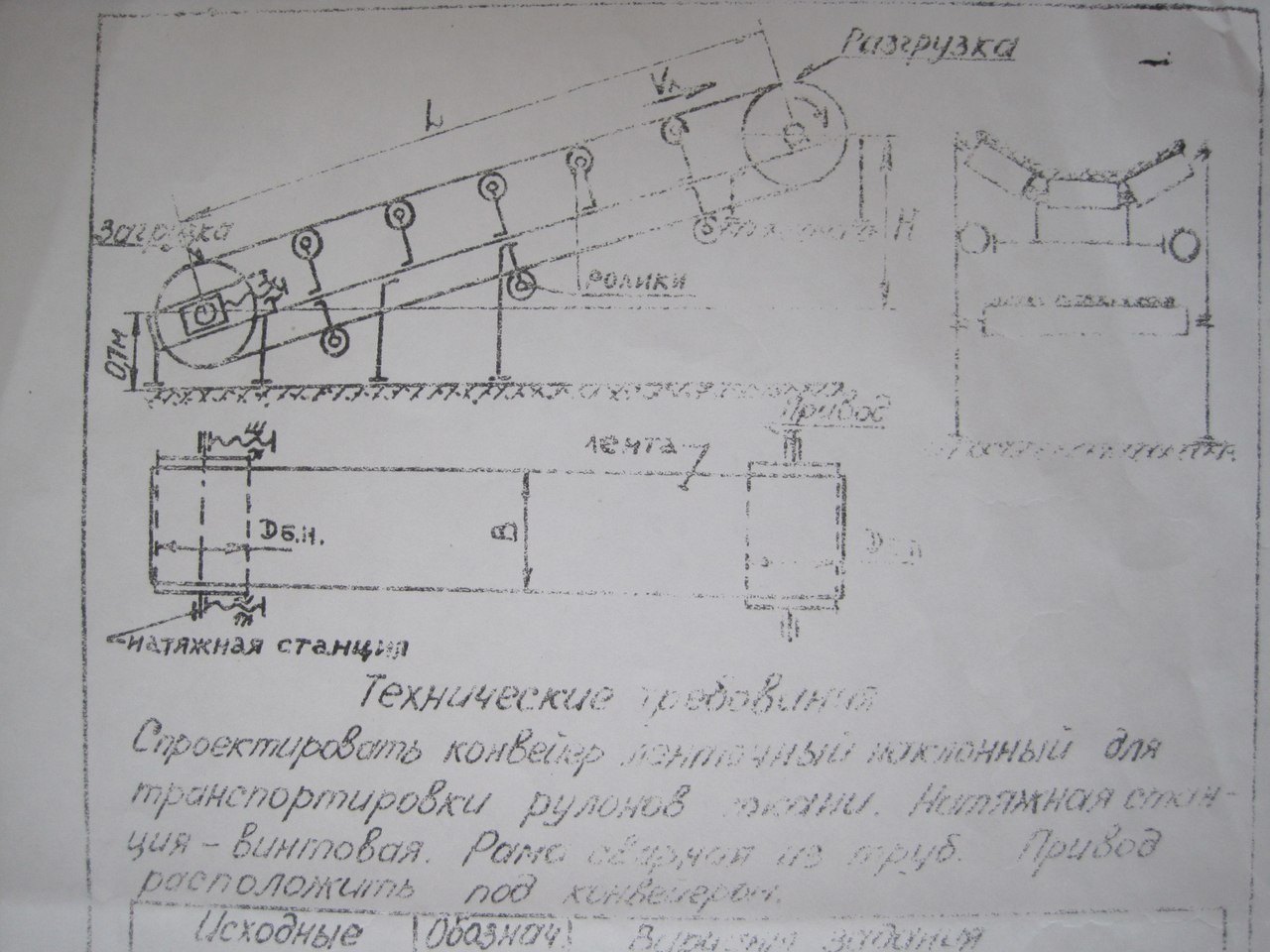 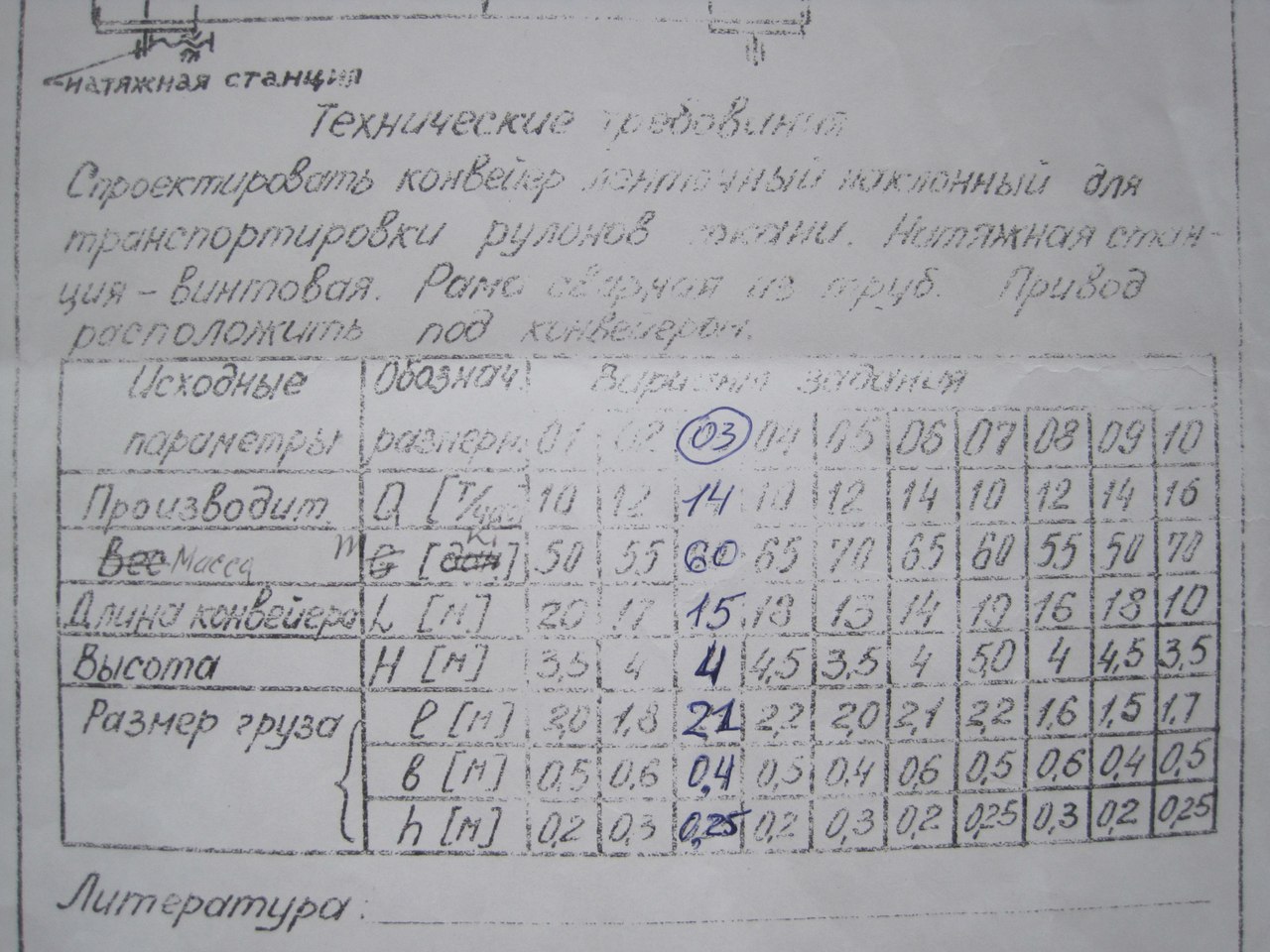 